Рекомендации для родителей группы «Кораблик»Тема недели: «Домашние животные»  (20.04. – 24.04.2020г). ))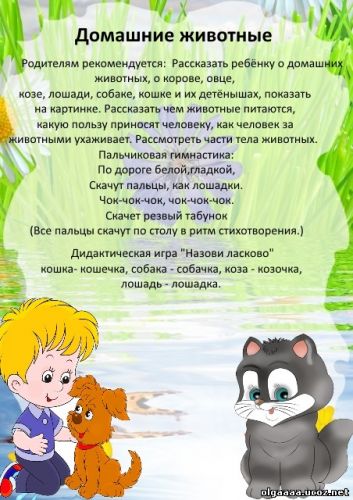 Рассмотрите совместно с ребенком картинку  «Домашние животные»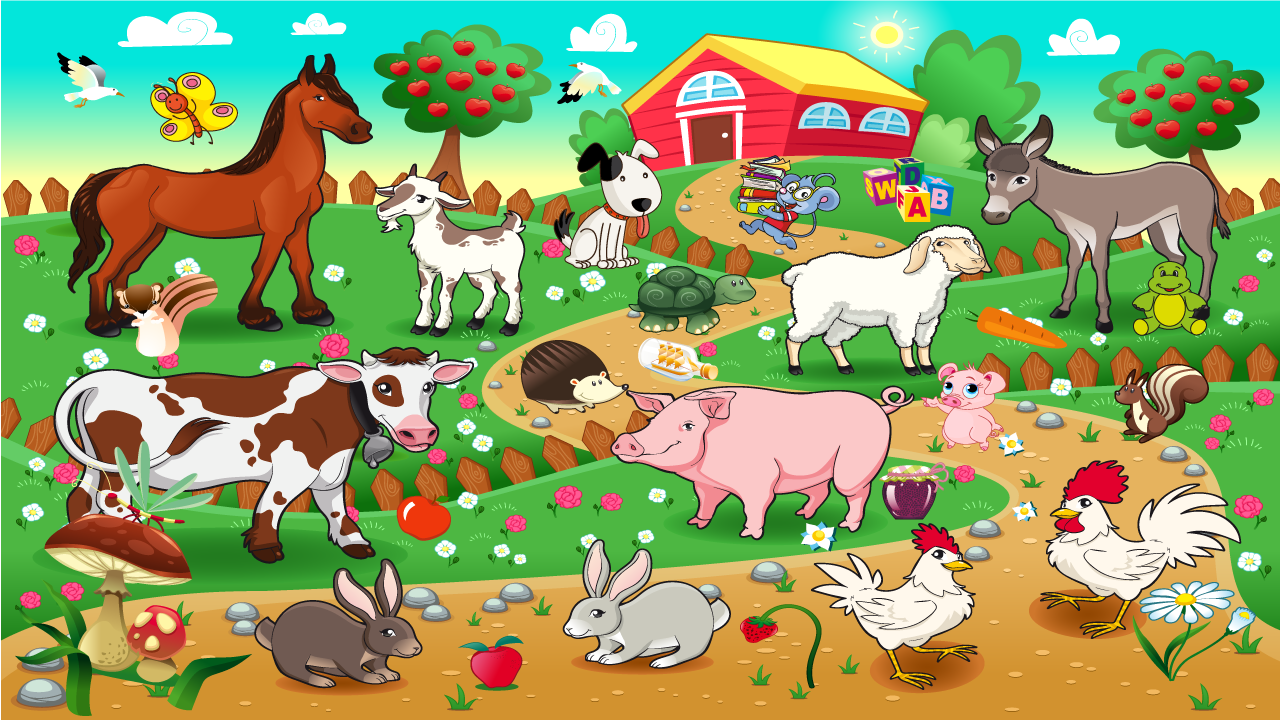 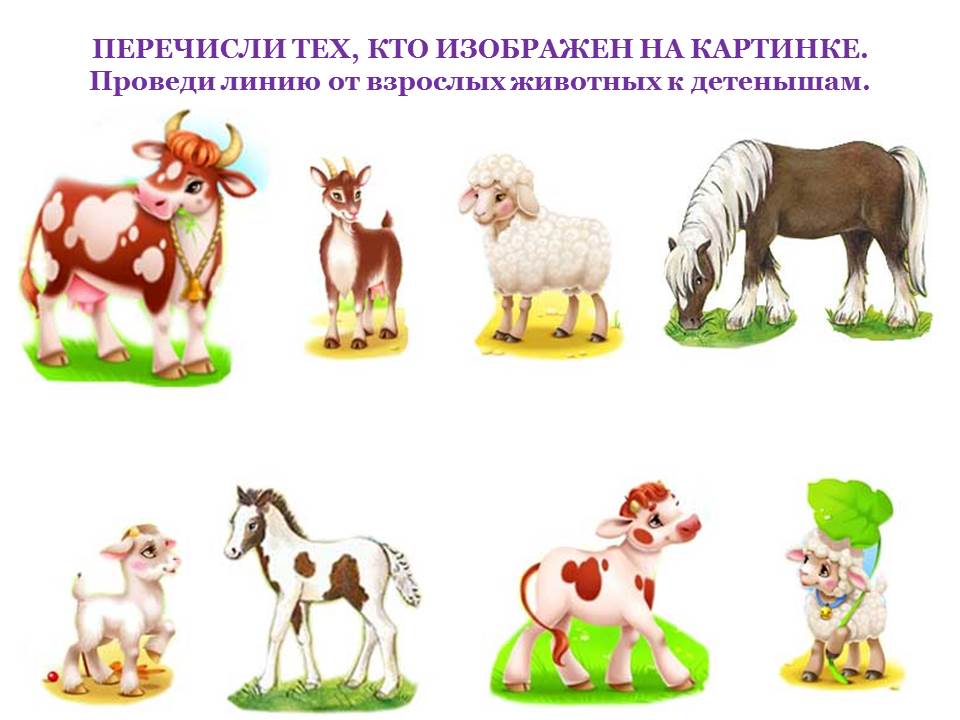 Можно  совместно с ребенком выполнить аппликацию на тему «Домашние животные»Рисунок 1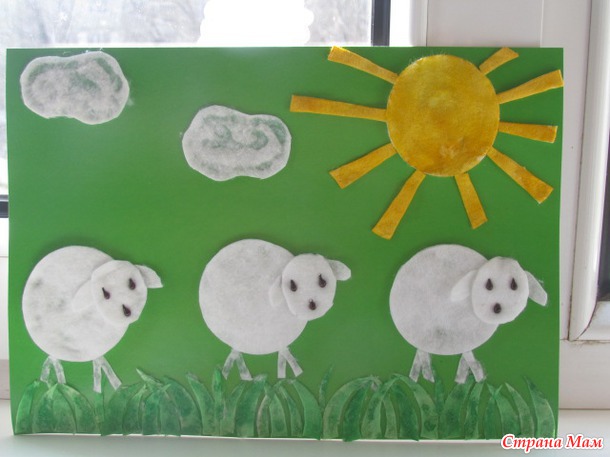 Рисунок 2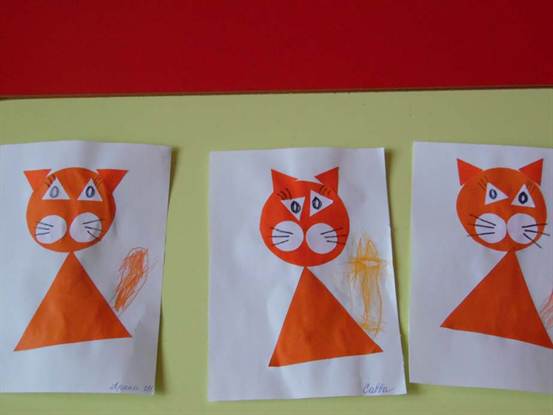 Рисунок 3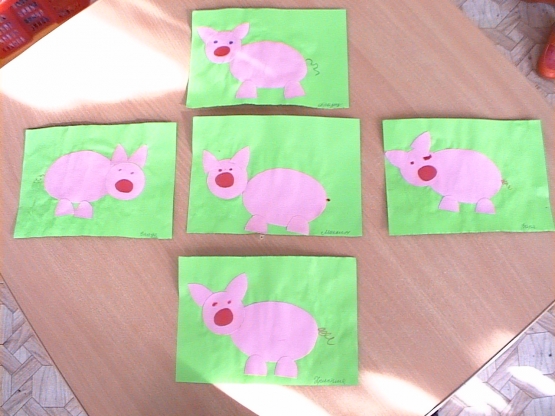 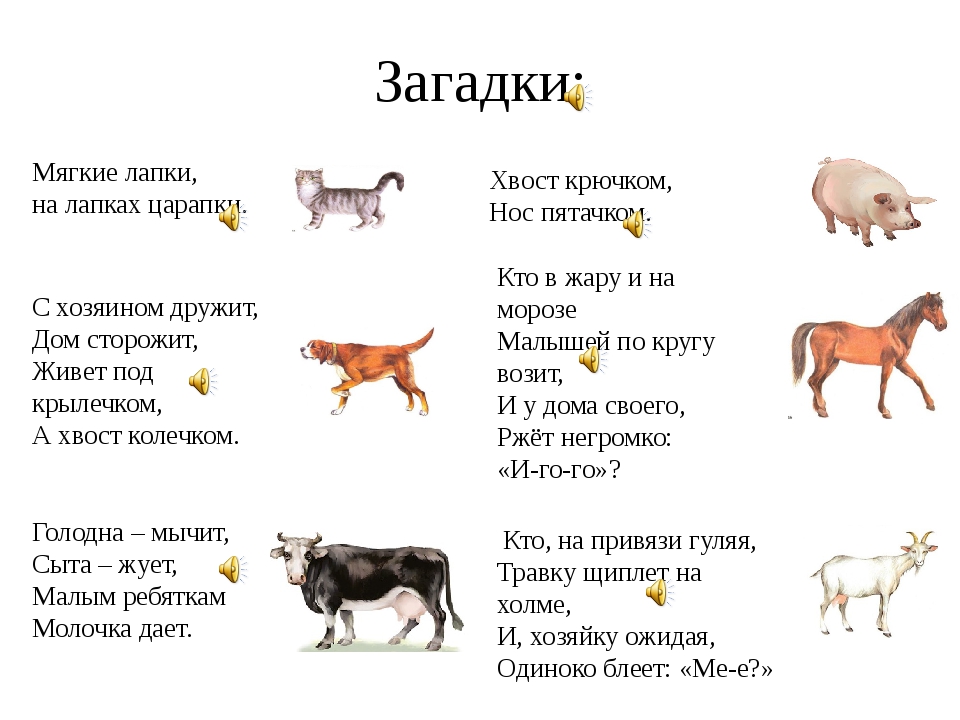 